Нагревательный двухжильный мат DEVIcomfortтm150Т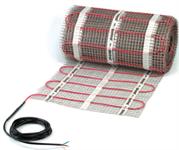 Применяется для внутренней установки. Используется в ремонтируемых и тонких полах непосредственно под покрытие пола без формирования толстой цементной стяжки и устанавливается в основном под плитку в плиточный клей. 
Изготавливается как нагревательный мат с двухжильным экранированным нагревательным кабелем толщиной 4 мм. Кабель имеет тефлоновую внутреннюю и поливинилхлоридную наружную изоляции. Кабель закреплен на самоклеющейся синтетической сетке и имеет один холодный соединительный провод, а так-же  герметичные  термоусадочные переходная и концевая муфта. Технические характеристики:• тип кабеля:	                                           двухжильный экранированный• номинальное напряжение:         	~230 В• удельная мощность:	                            135 Вт/м при 220 В                                                                       150 Вт/м при 230 В• толщина мата:	                            4.5 мм• ширина сетки/зоны нагрева:	48 см / 50 см• холодные концы:                         	1 х 4 м, 1 мм2 + экран• внутренняя изоляция:                	Тефлон  FEP (teflon)• экран	:                                                        алюминиевая фольга + провод 0,5 мм2• наружная изоляция:                     	PVC• максимальная температура: 	90°C• допуски на сопротивление:  	+10% ÷ -5%• сертифицирован:                          	УкрTECT, IEC 60335-2-96,DEMKO,CEАссортимент DEVIcomfortтм150Т:Код         товараПлощадь укладки, м2Мощность, Вт                                               при 220 / 230 ВСопротивление,         ОмЦена без НДС, грн.Цена с НДС,        грн.83 030 5600,569 / 757053 016,003 619,2083 030 5621,0137 / 1503533 668,004 401,6083 030 5641,5206 / 2252354 362,005 234,4083 030 5662,0274 / 3001765 014,006 016,8083 030 5682,5343 / 3751415 706,006 847,2083 030 5703,0412 / 4501186 358,007 629,6083 030 5723,5480 / 5251017 011,008 413,2083 030 5744,0549 / 600887 622,009 146,4083 030 5765,0686 / 750718 721,0010 465,2083 030 5786,0823 / 900599 782,0011 738,4083 030 5807,0961 / 10505010 841,0013 009,2083 030 5828,01098 / 12004411 941,0014 329,2083 030 5849,01235 / 13503913 001,0015 601,2083 030 58610,01372 / 15003514 103,0016 923,6083 030 58812,01647 / 18002916 303,0019 563,60